Obec Žeravice si Vás dovoluje pozvat 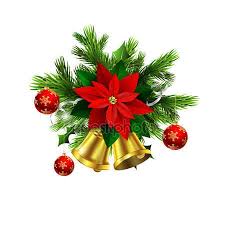 v neděli 23. prosince 2018 od 15.00 hodin do sálu sokolovny v Žeravicích naVánoční koncert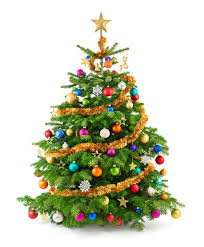 Dechové hudby„Vracovjáci“